Folha de rosto TÍTULO DO ARTIGO: SUBTÍTULO (se houver)ARTICLE TITLE: SUBTITLEAutor X*Autor XX**RESUMOO resumo seguirá as diretrizes da ABNT NBR 6028:2003 (Norma Brasileira da Associação Brasileira de Normas Técnicas). Deverá contemplar, em sua estrutura, quatro partes: objeto (do que trata); objetivo (aonde pretende chegar); método (tipo de pesquisa ou estrutura textual); conclusão (resultados alcançados). Terá, no máximo, 10 linhas e será redigido em um só parágrafo, obedecendo-se as pontuações gramaticais.Palavras-chave:ABSTRACTKeywords:SUMÁRIO1 INTRODUÇÃOA introdução deverá conter a justificativa e os objetivos do trabalho, ressaltando a relevância do tema investigado.O texto do trabalho deve ser digitado com espaço simples entre as linhas.De acordo com ABNT, artigo científico “é parte de uma publicação com autoria declarada, que apresenta e discute ideias, métodos, técnicas, processos e resultados nas diversas áreas do conhecimento.” (ASSOCIAÇÃO BRASILEIRA DE NORMAS TÉCNICAS, 2003a, p. 2).2 DESENVOLVIMENTOO desenvolvimento abrangerá a discussão e/ou análise das hipóteses apresentadas, com amparo bibliográfico adequado. Divide-se em seções e subseções, conforme a NBR 6024, que variam em função da abordagem do tema e do método.2.1...2.1.1...2.1.2...2.1.2.1...3 FORMATAÇÃO DE ILUSTRAÇÃOA identificação da ilustração deve aparecer na parte superior, precedida da palavra designativa, seguida de seu número de ordem de ocorrência no texto, em algarismos arábicos, e do respectivo título. Após a ilustração, na parte inferior, indicar a fonte consultada (elemento obrigatório, mesmo que seja produção do próprio autor). A ilustração deve ser inserida o mais próximo possível do trecho a que se refere (ABNT, 2011).Figura 1 – Série histórica de arrecadações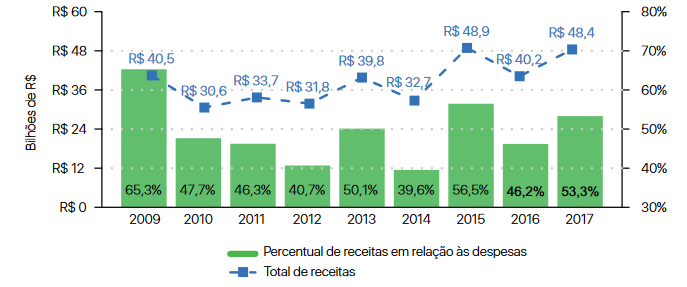 Fonte: CONSELHO NACIONAL DE JUSTIÇA (2018, p. 60)4 FORMATAÇÃO DE TABELASDe acordo com as Normas de Apresentação Tabular do Instituto Brasileiro de Geografia e Estatística (1993), tabela é uma forma de apresentação de dados numéricos, que possui a seguinte estrutura:a) Identificação da tabela;b) Elementos da tabela.Após a tabela, na parte inferior, indicar a fonte consultada (elemento obrigatório, mesmo que seja produção do próprio autor). Tabela 1 – Classificação dos tribunais da justiça Estadual segundo o porte, ano-base 2017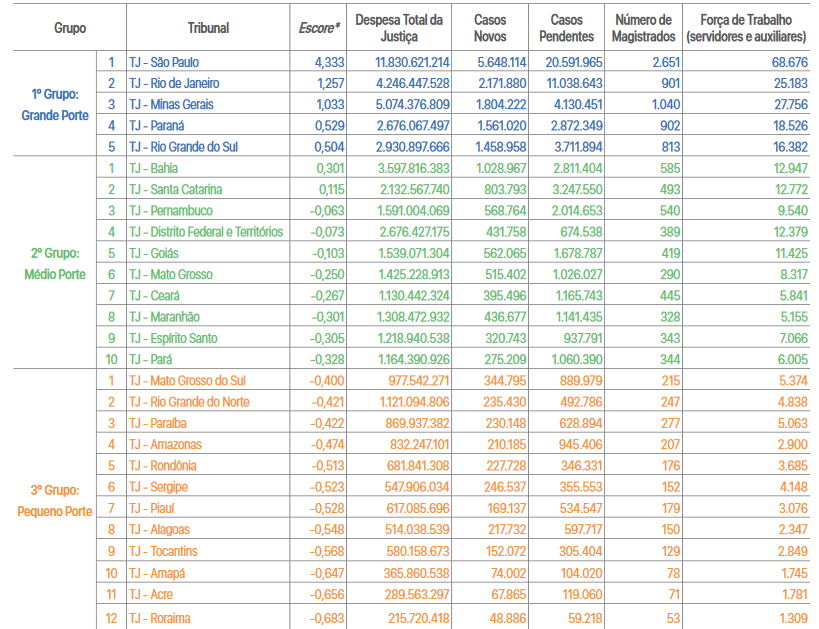 Fonte: CONSELHO NACIONAL DE JUSTIÇA (2018, p. 28)5 CITAÇÕESCitações de outros autores contendo até três linhas devem ser feitas entre aspas, no corpo do texto, sem o uso de itálico. As citações que ultrapassarem a três linhas deverão figurar em parágrafo próprio, com recuo de 4,0 cm, fonte 1 ponto menor que o do texto principal, sem aspas, conforme orientações da ABNT NBR 10520:2002 (Citações em documentos). As referências legislativas ou jurisprudenciais devem conter todos os dados necessários para sua adequada identificação e localização. Em citações de sites da Internet, deve-se indicar expressamente a data de acesso no seguinte formato: Acesso em: 07 ago. 2017. As citações em línguas estrangeiras devem ser obrigatoriamente traduzidas.Todo destaque que se queira dar ao texto deve ser feito com o uso de itálico. Não deve ser usado o negrito ou a sublinha.7 NOTAS DE RODAPÉAs notas de rodapé de cada página serão utilizadas, preferencialmente, para apresentação de conceitos e explicações que não possam ser inseridos no corpo do texto.7 CONCLUSÃOA conclusão deverá conter de forma concisa a resposta aos objetivos propostos.REFERÊNCIASAs referências textuais deverão ser feitas de acordo com a ABNT NBR 6023:2002. Elas devem ser citadas em formato “autor: data” no corpo do texto principal. Todas as fontes utilizadas na pesquisa e citadas no texto deverão constar no final do artigo com o título Referências.CONSELHO NACIONAL DE JUSTIÇA. Justiça em números 2018. Brasília: CNJ, 2018. Disponível em: < http://www.cnj.jus.br/files/conteudo/arquivo/2018/09/8d9faee7812d35a58cee3d92d2df2f25.pdf>. Acesso em: 23 abr. 2019.